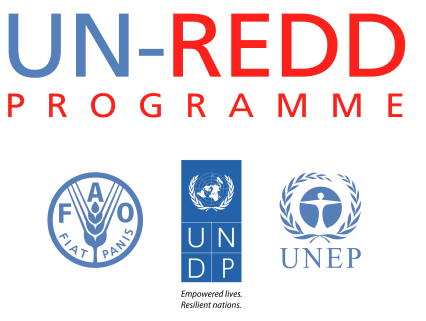 I. SummaryI. SummaryObjectiveRespond to the demand from countries for additional targeted support in certain areas of work of the UN REDD ProgrammeExpected resultsEnhance ad hoc response of the UN REDD Programme to address specific topics/gaps identified by countries.Wider use of UN REDD Programme knowledge and lessons learnt to enable more effective support at the country level for specific topics without undermining other SNA activities.Level of interventionNational levelRelated work area, as defined in the UN-REDD Programme StrategyAllThe demand for targeted support relates to Outcomes 1-6 of the Support to National REDD+ Action: Global Programme Framework 2011-2015 (SNA). Total concept duration1 January - 31 December 2014 (12 months) Total amount requested US$ 3 million for activities to be undertaken until 31 December 2014II. BackgroundDrawing on the lessons learned from the UN-REDD National Programmes development and implementation and the increased demand for targeted support in different areas of work of the Support to National REDD+ Action: Global Programme Framework 2011-2015 (SNA), the need for tailored and sometimes specialized limited support is being identified as one useful and flexible tool to support readiness activities in countries with different levels of capacity. It is a country demand driven exercise, and as of 8 October 2013, 29 countries have been supported in their REDD+ efforts through the targeted support mechanism. Of these countries, 19 have no National Programme. In the ten countries with a National Programme the support is intended to complement on-going REDD+ efforts in consistency with the National Programme or to leverage other activities. The total amount approved is US$ 3.4 million. The geographic distribution based on amount approved is Africa-24%, for Latin America and the Caribbean-31%, and Asia and the Pacific 45%. Allocating extra funding to address the demand and develop a more structure approach to provide specific ad hoc targeted support is considered as a mean to reach more countries and help them to move in their readiness processes.Small scale support, similar to targeted support is also being requested for needs assessment exercises. See the separate concept note “Systematic approach to country support - Innovate REDD+ approaches at country level by better understanding their needs”. Similar to country needs assessments where needs are identified under one or several SNA Outcomes (or UN-REDD Programme work areas), targeted support has potential to address needs with interagency collaboration support to achieve the expected cross-cutting results.III. Results framework and theory of changeThis is a background note rather than a concept note, requesting comprehensively a top up of funding for targeted support under the SNA. The target support will be enhanced in the context of the SNA and will contribute to the Outcomes in UN-REDD partner countries, with or without National Programmes. The estimated amount per Outcome is in addition to the already programmed targeted support funds under the SNA. Linkages with other more thematic concept notes are mentioned below. The amounts refer to needed activities to be implemented until December 2014, upon country demand. The targeted support is demand driven, thus the figures are estimates.Outcome 1: REDD+ countries have systems and capacities to develop and implement MRV and monitoring (US$ 1 million)Outcome 2: Credible, inclusive national governance systems are developed for REDD+ implementation (US$ 2 million)Of above amount, the targeted support amount of US$ 500,000 is described in the overall context of the concept note “Strengthening country capacity to develop supportive legal frameworks and tenure systems for REDD+” and included in its budget.Outcome 4: Indigenous Peoples, local communities, civil society organizations and other stakeholders participate effectively in national and international REDD+ decision making, strategy development and implementation (US$ 670,000) The targeted support is described in the overall context of the concept note “Scaling up Participation, Engagement and Representation of Indigenous Peoples and Civil Society Stakeholders” and included in its budget.Outcome 5: Safeguards are addressed and respected and multiple benefits of REDD+ are realized (US$ 590,000)The targeted support is described in the overall context of the concept note “Boosting support to countries on safeguards and Safeguard Information Systems” and included in its budget.Outcome 6: Green economy transformation and REDD+ strategies and investments are mutually reinforcing (US$ 500,000)IV. Management arrangements and partnershipsThe funding will be added to the workplan and budget of the SNA. The procedure to access targeted support is described in the Procedures for accessing UN-REDD Programme targeted support, approved by the Programme Policy Board at its eighth Meeting in March 2012. Following the internal process established, the UN-REDD Programme interagency group evaluates the targeted support requests with the support of the regional teams of each agency.V. Monitoring and EvaluationThe UN-REDD Programme has proposed global-scale indicators for success in implementing its work (UNREDD/PB10/2013/XII/2c).The country-specific nature of the targeted support demand calls for a monitoring and evaluation framework to be defined for each supported country, in line with national circumstances and in the context of the monitoring and evaluation of the SNA Programme. As per UNDG guidelines for joint programming on resources for monitoring, 5% of the implementation budget has been allocated for monitoring and evaluation costs and is included in the budget of the concept note on “Results Based Management – Managing for Results.”